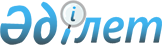 О реализации программы кредитования малого предпринимательства в рамках кредитной линии Европейского Банка Реконструкции и РазвитияПостановление Правительства Республики Казахстан от 19 сентября 1997 г. N 1353



          В целях реализации постановления Правительства Республики
Казахстан от 26 апреля 1997 г. N 665  
 P970665_ 
  "О создании Фонда
развития малого предпринимательства" Правительство Республики
Казахстан ПОСТАНОВЛЯЕТ:




          1. Рекомендовать Национальному Банку Республики Казахстан
аннулировать оставшуюся часть транша "В" и транш "С" кредита
"Развитие малых и средних предприятий в Казахстане" в сумме
77 533 092,50 долларов США (семьдесят семь миллионов пятьсот тридцать
три тысячи девяносто два доллара пятьдесят центов).




          2. Финансирование проекта развития малого предпринимательства
провести в рамках кредита Европейского Банка Реконструкции и
Развития.




          3. Фонду развития малого предпринимательства заключить
кредитное соглашение по данному проекту с Европейским Банком
Реконструкции и Развития.




          4. Министерству финансов Республики Казахстан:




          в рамках ранее принятых обязательств Республики Казахстан
перед Европейским Банком Реконструкции и Развития выдать
государственную гарантию под названный проект;




          заключить соглашение с фондом развития малого
предпринимательства, регламентирующее контргарантийные обязательства
банков второго уровня по погашению кредита;




          совместно с Национальным Банком Республики Казахстан
осуществлять отбор банков-участников по согласованию с фондом
развития малого предпринимательства.
<*>



          Сноска. В пункт 4 внесены изменения - постановлением
Правительства РК от 15 апреля 1998 г. N 340  
 P980340_ 
 .




          5. Контроль за исполнением данного постановления возложить на
Министерство экономики и торговли Республики Казахстан.





     Премьер-Министр
  Республики Казахстан


					© 2012. РГП на ПХВ «Институт законодательства и правовой информации Республики Казахстан» Министерства юстиции Республики Казахстан
				